THE BLACK HORSE, FULMER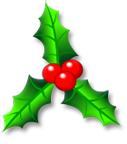 CHRISTMAS DAY CHILDRENS MENU 2021StartersRoasted Tomato Soup, Bread RollClassic Prawn CocktailParma Ham, Melon SaladMain CoursesRoast Turkey, Goose Fat Roast Potatoes, Chestnut, Thyme, Shallot & Garlic Stuffing, Smoked Bacon Chipolatas, Roasted Turkey & Port Gravy & All Veg TrimmingsGrilled Salmon Fillet, Lemon & Parsley buttered New Potatoes, Tenderstem Broccoli & Glazed Baby CarrotsRoasted Provencal Vegetable & Pesto Pasta, Pecorino Cheese, Garlic BreadDessertsChocolate Brownie, Chocolate SauceFresh Fruit Salad & Ice CreamSelection of Ice Creams£50 Per PersonUnder 12’sA discretionary 12.5% service charge will be added to your bill. We cannot guarantee any of our dishes as being Allergen free.Please call 01753 663183 to book. Full payment is required to confirm booking. Please check terms and conditions for our cancelation policy.